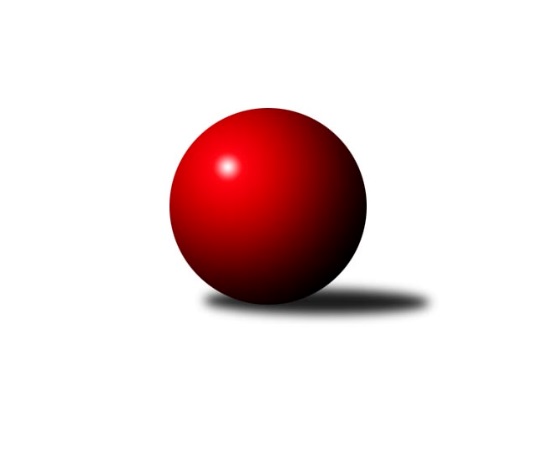 Č.4Ročník 2018/2019	15.3.2019Nejlepšího výkonu v tomto kole: 2625 dosáhlo družstvo: TJ Sokol Husovice DJihomoravský KP2 sever - 1.- 8.místo 2018/2019Výsledky 4. kolaSouhrnný přehled výsledků:KK Mor.Slávia Brno G	- KK Réna Ivančice B	3:5	2513:2557	4.0:8.0	11.3.KK Brno Židenice B	- KK Slovan Rosice D	6:2	2590:2485	7.0:5.0	12.3.TJ Sokol Brno IV B	- SK Brno Žabovřesky B	4:4	2506:2434	7.0:5.0	14.3.TJ Sokol Husovice D	- SKK Veverky Brno A	7:1	2625:2437	9.0:3.0	15.3.Tabulka družstev:	1.	TJ Sokol Husovice D	10	9	0	1	54.0 : 26.0 	73.0 : 47.0 	 2561	18	2.	TJ Sokol Brno IV B	10	6	1	3	52.0 : 28.0 	72.0 : 48.0 	 2512	13	3.	KK Réna Ivančice B	10	6	0	4	48.0 : 32.0 	69.5 : 50.5 	 2505	12	4.	SKK Veverky Brno A	10	6	0	4	45.0 : 35.0 	64.0 : 56.0 	 2514	12	5.	KK Brno Židenice B	10	5	0	5	38.0 : 42.0 	54.5 : 65.5 	 2461	10	6.	KK Mor.Slávia Brno G	10	4	0	6	35.0 : 45.0 	55.5 : 64.5 	 2497	8	7.	KK Slovan Rosice D	10	2	0	8	23.0 : 57.0 	45.5 : 74.5 	 2408	4	8.	SK Brno Žabovřesky B	10	1	1	8	25.0 : 55.0 	46.0 : 74.0 	 2381	3Podrobné výsledky kola:	 KK Mor.Slávia Brno G	2513	3:5	2557	KK Réna Ivančice B	Filip Žažo	 	 232 	 218 		450 	 2:0 	 404 	 	204 	 200		Martin Želev	Zdeněk Ondráček	 	 210 	 222 		432 	 0:2 	 464 	 	224 	 240		Tomáš Řihánek	Martina Hájková	 	 226 	 198 		424 	 1:1 	 399 	 	189 	 210		Eduard Kremláček	Anna Kalasová	 	 207 	 208 		415 	 1:1 	 407 	 	215 	 192		Vladimíra Mošaťová	Jan Bernatík	 	 204 	 195 		399 	 0:2 	 436 	 	209 	 227		Pavel Harenčák	Miroslav Oujezdský	 	 175 	 218 		393 	 0:2 	 447 	 	227 	 220		Luboš Staněkrozhodčí: Nejlepší výkon utkání: 464 - Tomáš Řihánek	 KK Brno Židenice B	2590	6:2	2485	KK Slovan Rosice D	Pavel Suchan	 	 221 	 194 		415 	 1:1 	 413 	 	212 	 201		Petr Vyhnalík	Vladimír Ryšavý	 	 215 	 217 		432 	 1:1 	 451 	 	211 	 240		Jiří Hrdlička	Petr Vaňura	 	 226 	 234 		460 	 2:0 	 429 	 	213 	 216		Radek Hrdlička	Vladimír Malý	 	 205 	 230 		435 	 2:0 	 324 	 	151 	 173		Petr Smejkal	Miroslav Korbička	 	 255 	 203 		458 	 1:1 	 429 	 	216 	 213		Pavel Procházka	Jan Tichák	 	 172 	 218 		390 	 0:2 	 439 	 	200 	 239		Jaroslav Smržrozhodčí: Vaňura PetrNejlepší výkon utkání: 460 - Petr Vaňura	 TJ Sokol Brno IV B	2506	4:4	2434	SK Brno Žabovřesky B	Milan Krejčí	 	 166 	 221 		387 	 1:1 	 415 	 	217 	 198		Marek Černý	Jiří Smutný	 	 201 	 204 		405 	 0:2 	 413 	 	204 	 209		Zdeněk Vladík	Zdeněk Holoubek	 	 207 	 231 		438 	 2:0 	 369 	 	200 	 169		Antonín Zvejška	Libuše Janková	 	 186 	 193 		379 	 1:1 	 386 	 	204 	 182		Karel Pospíšil	Petr Komárek	 	 222 	 244 		466 	 2:0 	 406 	 	217 	 189		Jana Klašková	Rudolf Zouhar	 	 225 	 206 		431 	 1:1 	 445 	 	220 	 225		Radim Jelínekrozhodčí: vedoucí družstevNejlepší výkon utkání: 466 - Petr Komárek	 TJ Sokol Husovice D	2625	7:1	2437	SKK Veverky Brno A	Petr Trusina	 	 229 	 237 		466 	 2:0 	 384 	 	194 	 190		Karel Krajina	Karel Gabrhel	 	 205 	 216 		421 	 1:1 	 416 	 	210 	 206		Martin Zubatý	Jan Veselovský	 	 197 	 214 		411 	 2:0 	 372 	 	192 	 180		František Žák	Martin Sedlák	 	 250 	 196 		446 	 1:1 	 431 	 	229 	 202		Vladimír Veselý	Jiří Trávníček	 	 249 	 213 		462 	 2:0 	 398 	 	197 	 201		Petr Večeřa	Martin Gabrhel	 	 223 	 196 		419 	 1:1 	 436 	 	219 	 217		Tomáš Rakrozhodčí: vedoucí družstevNejlepší výkon utkání: 466 - Petr TrusinaPořadí jednotlivců:	jméno hráče	družstvo	celkem	plné	dorážka	chyby	poměr kuž.	Maximum	1.	Rudolf Zouhar 	TJ Sokol Brno IV B	442.00	306.6	135.4	5.2	5/5	(460)	2.	Martin Zubatý 	SKK Veverky Brno A	441.58	299.5	142.1	3.8	8/8	(477)	3.	Petr Vaňura 	KK Brno Židenice B	438.70	295.0	143.7	4.5	5/6	(489)	4.	Vladimír Veselý 	SKK Veverky Brno A	438.04	296.6	141.4	4.4	8/8	(473)	5.	František Čech 	KK Réna Ivančice B	437.69	293.1	144.6	3.9	4/6	(464)	6.	Martin Sedlák 	TJ Sokol Husovice D	437.53	298.3	139.3	4.4	5/6	(458)	7.	Radim Jelínek 	SK Brno Žabovřesky B	435.20	295.5	139.7	5.9	6/6	(465)	8.	Tomáš Řihánek 	KK Réna Ivančice B	435.20	299.6	135.6	4.0	5/6	(464)	9.	Jiří Smutný 	TJ Sokol Brno IV B	432.43	292.3	140.2	5.9	5/5	(451)	10.	Karel Dorazil 	KK Réna Ivančice B	432.30	300.7	131.7	5.8	5/6	(462)	11.	Miroslav Oujezdský 	KK Mor.Slávia Brno G	431.20	294.7	136.6	7.3	4/5	(455)	12.	Petr Trusina 	TJ Sokol Husovice D	431.20	295.0	136.2	6.8	5/6	(486)	13.	Karel Gabrhel 	TJ Sokol Husovice D	428.63	296.6	132.0	7.6	4/6	(456)	14.	Anna Kalasová 	KK Mor.Slávia Brno G	428.20	294.2	134.0	6.6	5/5	(452)	15.	Miroslav Korbička 	KK Brno Židenice B	427.67	295.6	132.1	6.7	4/6	(474)	16.	Jiří Trávníček 	TJ Sokol Husovice D	427.44	296.5	130.9	6.4	5/6	(467)	17.	Jan Veselovský 	TJ Sokol Husovice D	424.67	297.9	126.8	7.0	6/6	(444)	18.	Jan Bernatík 	KK Mor.Slávia Brno G	423.73	285.7	138.0	6.8	5/5	(452)	19.	Petr Komárek 	TJ Sokol Brno IV B	423.47	280.3	143.1	8.8	5/5	(466)	20.	Jiří Hrdlička 	KK Slovan Rosice D	422.80	298.6	124.2	10.1	6/6	(461)	21.	Miroslav Hoffmann 	KK Brno Židenice B	421.42	290.7	130.8	6.9	4/6	(456)	22.	Zdeněk Holoubek 	TJ Sokol Brno IV B	421.30	294.2	127.1	9.0	5/5	(438)	23.	Petr Vyhnalík 	KK Slovan Rosice D	420.88	299.4	121.5	8.7	4/6	(433)	24.	Jiří Rauschgold 	TJ Sokol Husovice D	420.88	301.0	119.9	6.6	4/6	(463)	25.	Tomáš Rak 	SKK Veverky Brno A	419.17	291.9	127.3	7.4	8/8	(454)	26.	Zdeněk Ondráček 	KK Mor.Slávia Brno G	418.77	289.4	129.4	7.3	5/5	(452)	27.	Jaroslav Smrž 	KK Slovan Rosice D	418.61	296.3	122.3	9.1	6/6	(455)	28.	Luděk Kolář 	KK Réna Ivančice B	418.50	299.0	119.5	5.8	4/6	(453)	29.	Vladimír Malý 	KK Brno Židenice B	416.30	292.2	124.2	9.8	5/6	(463)	30.	Petr Večeřa 	SKK Veverky Brno A	415.54	288.3	127.3	5.8	8/8	(437)	31.	Eduard Kremláček 	KK Réna Ivančice B	412.88	288.1	124.8	7.2	6/6	(450)	32.	Zdeněk Vladík 	SK Brno Žabovřesky B	412.07	288.7	123.4	7.8	6/6	(445)	33.	Marek Černý 	SK Brno Žabovřesky B	410.90	286.3	124.6	6.9	6/6	(424)	34.	Libuše Janková 	TJ Sokol Brno IV B	410.23	286.7	123.5	6.5	5/5	(456)	35.	Jiří Krev 	KK Brno Židenice B	409.58	295.6	114.0	11.2	6/6	(448)	36.	Pavel Suchan 	KK Brno Židenice B	407.78	287.8	120.0	10.1	6/6	(475)	37.	Pavel Procházka 	KK Slovan Rosice D	405.13	285.1	120.0	10.3	5/6	(429)	38.	Petr Kschwend 	SKK Veverky Brno A	401.06	278.9	122.2	8.2	6/8	(438)	39.	Antonín Zvejška 	SK Brno Žabovřesky B	400.35	285.8	114.6	9.3	5/6	(449)	40.	Jana Klašková 	SK Brno Žabovřesky B	400.00	281.8	118.2	8.7	4/6	(447)	41.	Renata Horáková 	KK Réna Ivančice B	399.00	279.1	119.9	8.3	4/6	(413)	42.	Luboš Staněk 	KK Réna Ivančice B	397.35	284.2	113.2	12.2	5/6	(447)	43.	Jan Tichák 	KK Brno Židenice B	397.25	279.9	117.4	8.6	4/6	(426)	44.	Libor Čížek 	KK Slovan Rosice D	395.88	281.9	114.0	8.9	4/6	(414)	45.	Radek Hrdlička 	KK Slovan Rosice D	387.05	279.9	107.2	11.8	5/6	(429)	46.	Milan Krejčí 	TJ Sokol Brno IV B	383.90	273.8	110.1	10.9	5/5	(439)	47.	Petr Smejkal 	KK Slovan Rosice D	366.53	266.5	100.0	15.9	5/6	(399)	48.	Karel Pospíšil 	SK Brno Žabovřesky B	356.40	261.4	95.0	15.8	5/6	(386)		Michal Hrdlička 	KK Slovan Rosice D	476.50	304.5	172.0	2.5	1/6	(494)		Jaromír Šula 	TJ Sokol Husovice D	440.78	298.9	141.9	4.0	3/6	(479)		Milan Hájek 	KK Mor.Slávia Brno G	440.00	316.0	124.0	5.0	1/5	(440)		Martin Gabrhel 	TJ Sokol Husovice D	430.67	303.7	127.0	6.2	3/6	(465)		Eugen Olgyai 	SKK Veverky Brno A	427.50	284.0	143.5	5.0	2/8	(433)		Pavel Harenčák 	KK Réna Ivančice B	417.50	286.5	131.0	7.3	2/6	(436)		Petr Žažo 	KK Mor.Slávia Brno G	417.00	305.0	112.0	10.0	1/5	(417)		Vladimír Ryšavý 	KK Brno Židenice B	412.90	284.7	128.2	7.8	2/6	(457)		Martina Hájková 	KK Mor.Slávia Brno G	407.89	286.2	121.7	10.8	3/5	(424)		Robert Pacal 	TJ Sokol Husovice D	407.67	289.7	118.0	8.7	3/6	(421)		Vladimíra Mošaťová 	KK Réna Ivančice B	406.00	279.7	126.3	7.7	3/6	(411)		Martin Želev 	KK Réna Ivančice B	404.00	303.0	101.0	11.0	1/6	(404)		Filip Žažo 	KK Mor.Slávia Brno G	402.78	284.1	118.7	5.9	3/5	(450)		Tomáš Čech 	KK Réna Ivančice B	401.00	270.0	131.0	6.0	1/6	(401)		Martin Večerka 	KK Mor.Slávia Brno G	398.67	278.7	120.0	11.0	2/5	(452)		František Žák 	SKK Veverky Brno A	395.40	280.8	114.6	9.8	5/8	(419)		Vladimír Polách 	SKK Veverky Brno A	394.50	274.5	120.0	7.5	1/8	(405)		Štěpán Kalas 	KK Mor.Slávia Brno G	392.83	270.2	122.7	8.0	3/5	(414)		Karel Krajina 	SKK Veverky Brno A	392.33	278.0	114.3	9.0	3/8	(422)		Ivana Hrdličková 	KK Réna Ivančice B	387.00	270.0	117.0	9.3	1/6	(397)		Miloslav Ostřížek 	SK Brno Žabovřesky B	386.92	285.2	101.8	14.1	3/6	(418)		Anastasios Jiaxis 	KK Slovan Rosice D	383.83	268.3	115.5	9.2	2/6	(422)		Pavel Zajíc 	KK Slovan Rosice D	360.50	262.0	98.5	14.0	2/6	(375)		Petr Kotzian 	KK Brno Židenice B	336.33	252.3	84.0	17.3	3/6	(370)		Michal Kaštovský 	SK Brno Žabovřesky B	322.44	238.6	83.9	16.6	3/6	(361)Sportovně technické informace:Starty náhradníků:registrační číslo	jméno a příjmení 	datum startu 	družstvo	číslo startu6808	Karel Krajina	15.03.2019	SKK Veverky Brno A	5x
Hráči dopsaní na soupisku:registrační číslo	jméno a příjmení 	datum startu 	družstvo	24543	Martin Želev	11.03.2019	KK Réna Ivančice B	Program dalšího kola:5. kolo19.3.2019	út	17:00	KK Brno Židenice B - SK Brno Žabovřesky B	20.3.2019	st	17:00	SKK Veverky Brno A - KK Mor.Slávia Brno G	21.3.2019	čt	18:00	KK Slovan Rosice D - TJ Sokol Husovice D	22.3.2019	pá	17:00	KK Réna Ivančice B - TJ Sokol Brno IV B	Nejlepší šestka kola - absolutněNejlepší šestka kola - absolutněNejlepší šestka kola - absolutněNejlepší šestka kola - absolutněNejlepší šestka kola - dle průměru kuželenNejlepší šestka kola - dle průměru kuželenNejlepší šestka kola - dle průměru kuželenNejlepší šestka kola - dle průměru kuželenNejlepší šestka kola - dle průměru kuželenPočetJménoNázev týmuVýkonPočetJménoNázev týmuPrůměr (%)Výkon3xPetr KomárekBrno IV B4661xTomáš ŘihánekRéna Ivančice B112.394642xPetr TrusinaHusovice D4663xPetr KomárekBrno IV B112.264661xTomáš ŘihánekRéna Ivančice B4642xPetr TrusinaHusovice D109.414662xJiří TrávníčekHusovice D4621xFilip ŽažoMS Brno G1094502xPetr VaňuraŽidenice B4602xJiří TrávníčekHusovice D108.474622xMiroslav KorbičkaŽidenice B4581xLuboš StaněkRéna Ivančice B108.27447